ПОСТАНОВЛЕНИЕГЛАВЫ ГРЯЗОВЕЦКОГО МУНИЦИПАЛЬНОГО ОКРУГАот 23.01.2023                      № 15           г. ГрязовецО поощренииВ соответствии с Положением о Почетной грамоте главы Грязовецкого муниципального округа, Благодарности главы Грязовецкого муниципального округа, Благодарственном письме главы Грязовецкого муниципального округа и ценном подарке от имени главы Грязовецкого муниципального округа, утвержденным постановлением главы Грязовецкого муниципального округа от 10.11.2022 № 259 «О поощрениях главы Грязовецкого муниципального округа», рассмотрев представленные документы ПОСТАНОВЛЯЮ:Объявить Благодарность главы Грязовецкого муниципального округа за успешную реализацию образовательных программ, высокий профессионализм и многолетний добросовестный труд в отрасли образования Грязовецкого муниципального округа:БЕЛЯКОВОЙ Наталии Александровне, учителю русского языка и литературы Муниципального бюджетного общеобразовательного учреждения Грязовецкого муниципального округа Вологодской области «Юровский центр образования»;ШАРМАНКИНОЙ Надежде Васильевне, учителю истории и обществознания Муниципального бюджетного общеобразовательного учреждения Грязовецкого муниципального округа Вологодской области «Юровский центр образования».Глава Грязовецкого муниципального округа                                              С.А. Фёкличев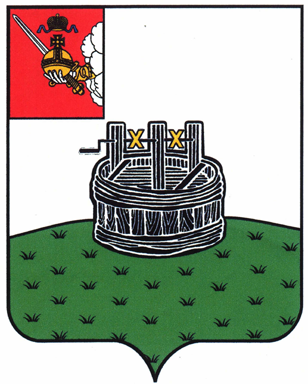 